Green Screen by DoInk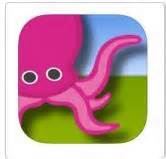 Obtain a green screen, fabric or Green table cloth.Save an image to the camera roll for your background.Record a video using the camera on the iPad with the green screen as your background.Open the Green screen app.Add videos, pictures and animation.  Note keep videos to less than 3 minutes.  Makes it much easier for uploading and editing purposes.Upload to camera roll.  Edit in iMovie.  Add text, music or combine videos.  Can put into other apps such as Book Creator and Keynote.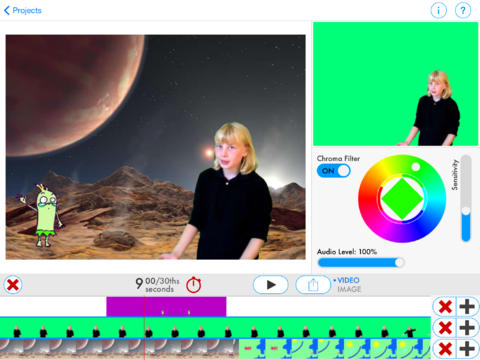 